	Lengua y Literatura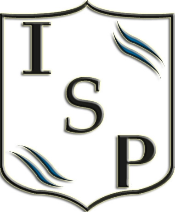 5to año– 2024                                                                                                                           Prof. Bárbara  Alí                                                                                               UNIDAD 1Literatura argentina y realidad políticaCivilización y barbarie- Representación de unitarios y federales. La generación del 37“El matadero” de Esteban Echeverría.Otros tipos de textos: La crónica periodística.UNIDAD 2Literatura argentina y realidad política- La literatura gauchesca. Características, lenguaje y vinculación con la época. “El Martín Fierro”-HernándezOtros tipos de textos: la noticia.UNIDAD 3Literatura argentina y realidad política: representación en la literatura de la Guerra de Malvinas. Los pichiciegos- Rodolfo Fogwill.Otros tipos de textos: la reseña literaria.Reflexión sobre el lenguaje: uso de conectores.UNIDAD 4Literatura argentina y realidad política: Una muchacha muy bella de Julián López.Otros tipos de textos: la reseña literaria.El texto teatral y la realidad argentina:Características del texto teatral. Historia del teatro. Estructura.El grotesco criollo: rasgos estilísticos. Lenguaje. La nona de Roberto Cossa y Mateo de Discépolo.Otro tipo de textos: la reseña de espectáculos.UNIDAD 5La novela realista argentina contemporánea: Cometierra de Dolores Reyes.UNIDAD 6La poesía: estructura, recursos estilísticos. Poesía en prosa y en verso.Otro tipo de textos: el texto argumentativo. Uso de conectores.BIBLIOGRAFÍA-Echeverría, Esteban, “El matadero” .-Hernández, José, El Martín Fierro .-Fogwill, Rodolfo, Los pichiciegos. -López, Julián, Una muchacha muy bella.-Cossa, Roberto, La nona.-Discépolo, Armando, Mateo.-Almada, Selva, El viento que arrasa y Ladrilleros.-Selección de poemas preparada por la docente: “Para leer en forma interrogativa” de Cortázar, “After such pleasures” de Cortázar, “Fundación” y “Canto nupcial” de Susana Thénon, “El hervor” de Alicia Genovese, “Río” de Claudia Masin, “Hay que inventar respiraciones nuevas” de Claudia Masin.-Levrero, Mario, La ciudad.Aclaración: los libros mencionados pueden ser leídos en cualquier edición.Todo el material está disponible en Classroom.